                                                                          HORARIO SEMANA 07- 11  DE JUNIO  2° CICLO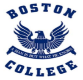 CursoCursoCurso3° A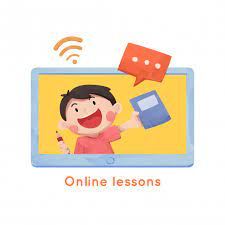 InicioFinLunesMartes MiércolesJuevesViernes8:00-8:40LENGUAJEE.FÍSICALENGUAJEINGLÉSINGLÉS8:50-9:30LENGUAJEMATEMÁTICA LENGUAJEINGLÉSINGLÉS9:50-10:30INGLÉSLENGUAJELENGUAJEE.FÍSICAC DE CURSO10:40-11:20INGLÉSLENGUAJEMATEMÁTICALENGUAJE ORIENTACIÓN11:40-12:20MATEMÁTICACIENCIASMÚSICATECNOLOGÍACIENCIAS12:30-13:10MATEMÁTICAMATEMÁTICAMÚSICAMATEMÁTICAHISTORIA13:20-14:00Trabajo asincrónicoTrabajo asincrónicoTrabajo asincrónicoTrabajo asincrónicoTrabajo asincrónico14:10-14:40Trabajo asincrónicoTrabajo asincrónicoTrabajo asincrónicoTrabajo asincrónicoTrabajo asincrónico14:50-15:20Trabajo asincrónicoTrabajo asincrónicoCursoCursoCurso3° BInicioFinLunesMartes MiércolesJuevesViernes8:00-8:40MÚSICAE.FÍSICAMATEMÁTICALENGUAJELENGUAJE8:50-9:30HISTORIAHISTORIAMATEMÁTICAMATEMÁTICALENGUAJE9:50-10:30LENGUAJEINGLÉSINGLÉSE.FÍSICAC DE CURSO10:40-11:20LENGUAJEINGLÉSINGLÉSARTEORIENTACIÓN11:40-12:20INGLÉSMATEMÁTICALENGUAJECIENCIASMATEMÁTICA12:30-13:10INGLÉSMATEMÁTICALENGUAJECIENCIASMATEMÁTICA13:20-14:00Trabajo asincrónicoTrabajo asincrónicoTrabajo asincrónicoTrabajo asincrónicoTrabajo asincrónico14:10-14:40Trabajo asincrónicoTrabajo asincrónicoTrabajo asincrónicoTrabajo asincrónicoTrabajo asincrónico14:50-15:20Trabajo asincrónicoCursoCursoCurso4° AInicioFinLunesMartes MiércolesJuevesViernes8:00-8:40EDUCACION FISICA INGLÉSMATEMÁTICAHISTORIALENGUAJE8:50-9:30ARTEINGLÉSMATEMÁTICAHISTORIAMATEMÁTICA9:50-10:30MATEMÁTICAMATEMÁTICASEDUCACION FISICA INGLÉSC DE CURSO10:40-11:20MATEMÁTICASMATEMÁTICAS CIENCIASINGLÉSMÚSICA11:40-12:20INGLÉSLENGUAJELENGUAJELENGUAJETECNOLOGÍA12:30-13:10INGLÉSLENGUAJELENGUAJELENGUAJE CIENCIAS13:20-14:00Trabajo asincrónicoTrabajo asincrónicoTrabajo asincrónicoTrabajo asincrónicoTrabajo asincrónico14:10-14:40Trabajo asincrónicoTrabajo asincrónicoTrabajo asincrónicoTrabajo asincrónicoTrabajo asincrónico14:50-15:20Trabajo asincrónicoTrabajo asincrónicoCursoCursoCurso4° BInicioFinLunesMartes MiércolesJuevesViernes8:00-8:40CIENCIASMATEMÁTICA INGLÉS LENGUAJE MUSICA 8:50-9:30CIENCIASMATEMÁTICAINGLÉS LENGUAJEHISTORIA9:50-10:30ED FÍSICALENGUAJE E.FÍSICAMATEMÁTICAC DE CURSO10:40-11:20MATEMÁTICALENGUAJE E.FÍSICAMATEMÁTICA LENGUAJE11:40-12:20     HISTORIA INGLÉS INGLÉS INGLÉSLENGUAJE12:30-13:10LENGUAJE INGLÉS MATEMÁTICAINGLÉS ARTE 13:20-14:00Trabajo asincrónicoTrabajo asincrónicoTrabajo asincrónicoTrabajo asincrónicoTrabajo asincrónico14:10-14:40Trabajo asincrónicoTrabajo asincrónicoTrabajo asincrónicoTrabajo asincrónicoTrabajo asincrónico14:50-15:20Trabajo asincrónicoTrabajo asincrónicoCursoCursoCurso5° AInicioFinLunesMartes MiércolesJuevesViernes8:00-8:40CIENCIASMATEMATICASHISTORIA LENGUAJELENGUAJE8:50-9:30CIENCIASMATEMATICAS HISTORIALENGUAJE LENGUAJE9:50-10:30MATEMATICATECNOLOGÍALENGUAJEE. FISICAC DE CURSO10:40-11:20MATEMÁTICAArte LENGUAJE E. FISICAORIENTACIÓN11:40-12:20LENGUAJE MÚSICAMATEMÁTICAINGLÉSINGLÉS12:30-13:10INGLÉSINGLÉSMATEMATICASINGLESINGLÉS13:20-14:00Trabajo asincrónicoTrabajo asincrónicoTrabajo asincrónicoTrabajo asincrónicoTrabajo asincrónico14:10-14:40Trabajo asincrónicoTrabajo asincrónicoTrabajo asincrónicoTrabajo asincrónicoTrabajo asincrónico14:50-15:20Trabajo asincrónicoTrabajo asincrónicoCursoCursoCurso5° BInicioFinLunesMartes MiércolesJuevesViernes8:00-8:40LENGUAJEINGLÉSMATEMÁTICAINGLESMATEMATICA 8:50-9:30LENGUAJEINGLESMATEMÁTICAINGLESMÚSICA9:50-10:30E.FISICA CIENCIASINGLESHISTORIAC DE CURSO10:40-11:20E.FISICA CIENCIASINGLESHISTORIAORIENTACIÓN11:40-12:20MATEMÁTICATECNOLOGÍALENGUAJEMATEMÁTICALENGUAJE12:30-13:10MATEMÁTICALENGUAJELENGUAJE E.FISICALENGUAJE13:20-14:00Trabajo asincrónicoTrabajo asincrónicoTrabajo asincrónicoTrabajo asincrónicoTrabajo asincrónico14:10-14:40Trabajo asincrónicoTrabajo asincrónicoTrabajo asincrónicoTrabajo asincrónicoTrabajo asincrónico14:50-15:20Trabajo asincrónicoTrabajo asincrónico15:30-16:00CursoCursoCurso6°  AInicioFinLunesMartes MiércolesJuevesViernes8:00-8:40CIENCIASC DE CURSOLENGUAJEINGLÉSMATEMÁTICA8:50-9:30CIENCIASORIENTACÓNMÚSICAINGLÉSMATEMÁTICA9:50-10:30INGLÉSTECNOLOGÍAEDUCACIÓN FÍSICA      LENGUAJELENGUAJE10:40-11:20INGLÉSHISTORIAEDUCACIÓN FÍSICALENGUAJELENGUAJE11:40-12:20LENGUAJEMATEMÁTICAINGLÉSMATEMÁTICAHISTORIA12:30-13:10LENGUAJEMATEMÁTICAINGLÉSMATEMÁTICALENGUAJE13:20-14:00Trabajo asincrónicoTrabajo asincrónicoTrabajo asincrónicoTrabajo asincrónicoTrabajo asincrónico14:10-14:40Trabajo asincrónicoTrabajo asincrónicoTrabajo asincrónicoTrabajo asincrónicoTrabajo asincrónico14:50-15:20Trabajo asincrónicoTrabajo asincrónicoCursoCursoCurso6° BInicioFinLunesMartes MiércolesJuevesViernes8:00-8:40LENGUAJELENGUAJEFERMÚSICAMATEMÁTICACIENCIAS8:50-9:30LENGUAJELENGUAJEMATEMÁTICAMATEMÁTICALENGUAJE9:50-10:30INGLÉSMATEMÁTICALENGUAJE INGLÉSC DE CURSO10:40-11:20INGLÉSMATEMÁTICALENGUAJEINGLÉSORIENTACIÓN11:40-12:20HISTORIACIENCIASINGLÉSED FÍSICAMATEMÁTICA12:30-13:10HISTORIACIENCIASINGLÉSED.FÍSICALENGUAJE13:20-14:00Trabajo asincrónicoTrabajo asincrónicoTrabajo asincrónicoTrabajo asincrónicoTrabajo asincrónico14:10-14:40Trabajo asincrónicoTrabajo asincrónicoTrabajo asincrónicoTrabajo asincrónicoTrabajo asincrónico14:50-15:20Trabajo asincrónicoTrabajo asincrónico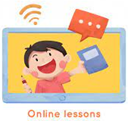 CursoCursoCurso6° CInicioFinLunesMartes MiércolesJuevesViernes8:00-8:40INGLÉSLENGUAJEMATEMÁTICAMÚSICAHISTORIA8:50-9:30INGLÉSLENGUAJEMATEMÁTICAMÚSICAHISTORIA9:50-10:30LENGUAJE    INGLÉSINGLÉSLENGUAJEC DE CURSO10:40-11:20LENGUAJEINGLÉSINGLÉSLENGUAJEORIENTACIÓN11:40-12:20CIENCIAS   MATEMÁTICALENGUAJEMATEMÁTICAARTE12:30-13:10CIENCIASMATEMÁTICALENGUAJEMATEMÁTICAED.FÍSICA13:20-14:00Trabajo asincrónicoTrabajo asincrónicoTrabajo asincrónicoTrabajo asincrónicoTrabajo asincrónico14:10-14:40Trabajo asincrónicoTrabajo asincrónicoTrabajo asincrónicoTrabajo asincrónicoTrabajo asincrónico14:50-15:20Trabajo asincrónicoTrabajo asincrónicoCursoCursoCurso7° AInicioFinLunesMartes MiércolesJuevesViernes8:00-8:40LENGUAJELENGUAJEINGLÉSED. FÍSICABIOLOGÍA8:50-9:30LENGUAJELENGUAJEINGLÉSQUÍMICAARTES9:50-10:30HISTORIAINGLÉSBIOLOGÍAINGLÉSCONSEJO DE CURSO10:40-11:20HISTORIAINGLÉSMATEMÁTICAINGLÉSORIENTACIÓN11:40-12:20MATEMÁTICAMATEMÁTICAMATEMÁTICALENGUAJETECNOLOGÍA12:30-13:10MATEMÁTICAMATEMÁTICAHISTORIALENGUAJEMÚSICA13:20-14:00FÍSICATrabajo asincrónicoQUÍMICAFÍSICAMÚSICA14:10-14:40Trabajo asincrónicoTrabajo asincrónicoTrabajo asincrónicoTrabajo asincrónicoTrabajo asincrónico14:50-15:20Trabajo asincrónicoTrabajo asincrónicoTrabajo asincrónicoTrabajo asincrónicoTrabajo asincrónico15:30-16:00Trabajo asincrónicoTrabajo asincrónicoTrabajo asincrónicoCursoCursoCurso7°BInicioFinLunesMartes MiércolesJuevesViernes8:00-8:40INGLÉSMATEMÁTICALENGUAJEINGLÉSHISTORIA8:50-9:30INGLÉSQUÍMICALENGUAJEINGLÉSHISTORIA9:50-10:30MATEMÁTICALENGUAJEINGLÉSFÍSICACONSEJO DE CURSO10:40-11:20MATEMÁTICALENGUAJEINGLÉSED. FÍSICAORIENTACIÓN11:40-12:20LENGUAJEHISTORIATrabajo asincrónicoMATEMÁTICAQUÍMICA12:30-13:10LENGUAJEBIOLOGÍAMÚSICAFÍSICAMATEMÁTICA13:20-14:00MATEMÁTICABIOLOGÍAMÚSICAARTETECNOLOGÍA14:10-14:40Trabajo asincrónicoTrabajo asincrónicoTrabajo asincrónicoTrabajo asincrónicoTrabajo asincrónico14:50-15:20Trabajo asincrónicoTrabajo asincrónicoTrabajo asincrónicoTrabajo asincrónicoTrabajo asincrónico15:30-16:00Trabajo asincrónicoTrabajo asincrónicoCursoCursoCurso7°CInicioFinLunesMartes MiércolesJuevesViernes8:00-8:40ORIENTACIÓNMATEMÁTICAINGLÉSLENGUAJEINGLÉS8:50-9:30BIOLOGÍAMATEMÁTICAINGLÉSLENGUAJEINGLÉS9:50-10:30TECNOLOGÍAINGLÉSLENGUAJEHISTORIACONSEJO DE CURSO10:40-11:20QUÍMICAINGLÉSLENGUAJEHISTORIATrabajo asincrónico11:40-12:20MÚSICABIOLOGÍAMATEMÁTICAMATEMÁTICALENGUAJE12:30-13:10MÚSICAHISTORIAMATEMÁTICAMATEMÁTICALENGUAJE13:20-14:00ARTESED. FÍSICAFÍSICAFÍSICAQUÍMICA14:10-14:40Trabajo asincrónicoTrabajo asincrónicoTrabajo asincrónicoTrabajo asincrónicoTrabajo asincrónico14:50-15:20Trabajo asincrónicoTrabajo asincrónicoTrabajo asincrónicoTrabajo asincrónicoTrabajo asincrónico15:30-16:00Trabajo asincrónicoTrabajo asincrónicoTrabajo asincrónico